Пример за уплата на втора рата школарина и испити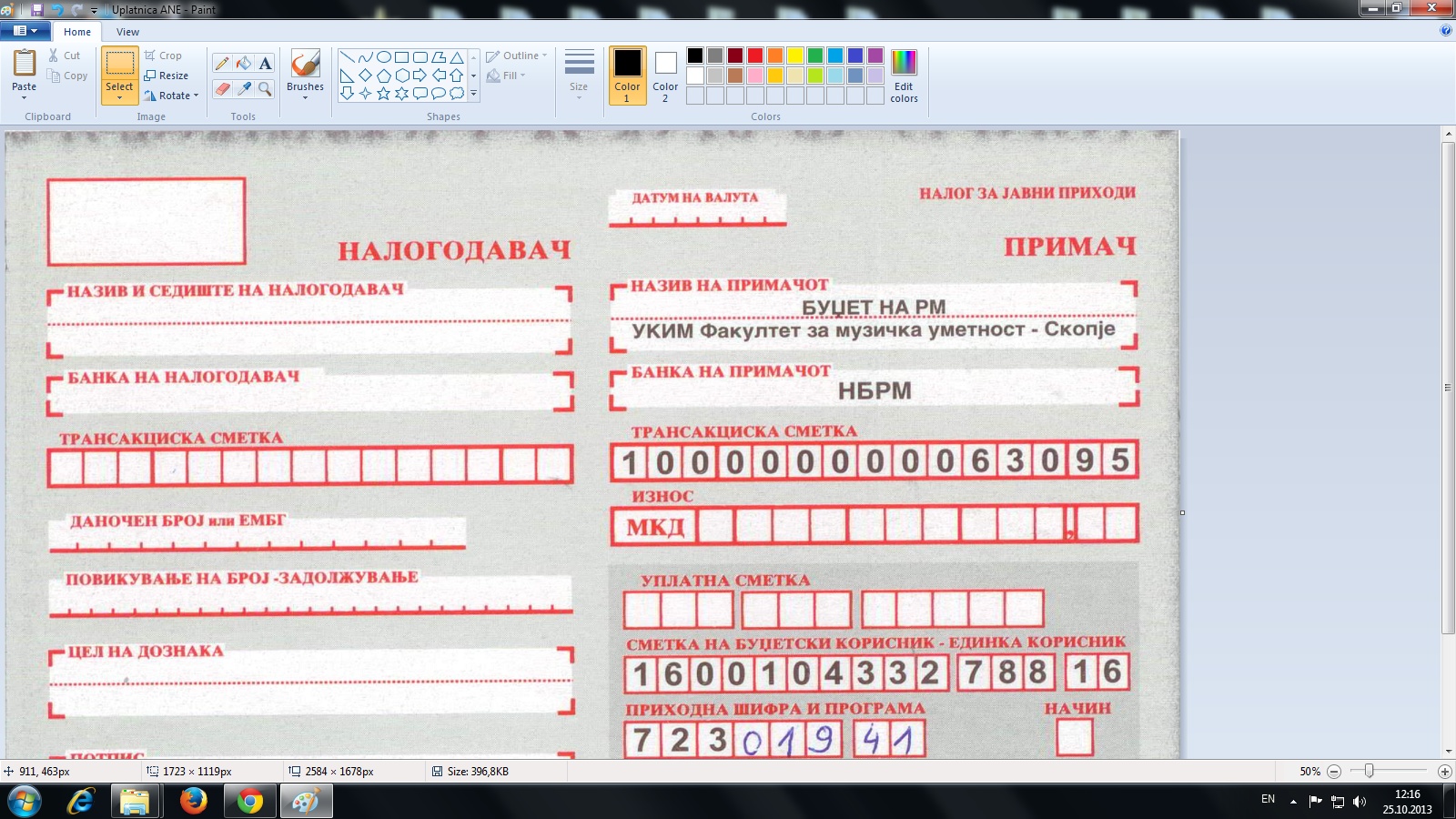 